		Woodhall Curriculum Overview, Summer Term, Year Three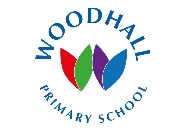 EnglishReading(CUSP)English Writing(CUSP)Maths(Maths Mastery)Geog(CUSP)History(CUSP)Computing(CUSP)Science(CUSP)Art(CUSP)DT(CUSP)PSHE(SCARF)RE(Discovery RE)Music(CUSP)PE(GetSet4PE)MFL(CUSP)w/b 15th AprilBlock 12 Gadget man L4-L8First person narrativeBlock BPerformance poetryBlock BFractionsL4 RomansPlants L1Block EL1PaintingGrowing and changing L1Hindu BeliefsL1Block E L1 CompositionHockeyTennisBlock E Playing together L1w/b 22nd  AprilBlock 12 Gadget man L9-10Block 13 The Dancing BearL1-3Performance poetryThird person narrative Block BFractionsAngles and shapesL5 UK studyPlants L2Block E L2PaintingGrowing and changing L2Hindu BeliefsL2Block E L2 CompositionHockeyTennisBlock E Playing together L2w/b 29th AprilBlock 13 The Dancing Bear L4-8Third person narrative Block BAngles and shapesL1CodingPlants 3Block E L3PaintingGrowing and changing L3Hindu BeliefsL3Block E L3 CompositionHockeyTennisBlock E Playing together L3w/b 6th May(bank holiday 4 day week)Block 13 The Dancing Bear L9-10Block 14L1-2Third person narrative Block BAngles and shapesL5 RomansPlants L4Block F L1Creative responseGrowing and changing L4Hindu BeliefsL4Block E L4 CompositionHockeyTennisBlock E Playing together L4w/b 13th MayBlock 14The Dancing BearL3-7Third person narrative Block BAngles and shapeL1 OS Map skillsPlants L4Block F L2Creative responseGrowing and changing L5Hindu BeliefsL5Block E L5 CompositionHockeyTennisBlock E Playing together L5w/b 20th MayBlock 14The Dancing Bear L8-10Block 15The Dancing Bear L1-2Formal letters to complain Block BMeasuresL2CodingPlants L5Block F L3Creative responseGrowing and changing L6FlexibleFlexibleHockeyTennisFlexibleHalf TermHalf TermHalf TermHalf TermHalf TermHalf TermHalf TermHalf TermHalf TermHalf TermHalf TermHalf TermHalf TermHalf TermHalf Termw/b 3rd JuneBlock 15The Dancing Bear L3-7Formal letters to complain Block BMeasuresL6/7 RomansPlants L5Block EL1systemsBeing my best L1Pilgrimage to the River GangesL1Block F Introducing timbreL1AthleticsCricketBlock FEating together L1w/b 10th JuneBlock 15 The Dancing Bear L8-10Block 16The Magician’s nephewL1-2Dialogue through narrative Block BMeasuresL2 OS Map skillsPlants flexible lessonBlock EL2systemsBeing my best L2Pilgrimage to the River GangesL2Block F Introducing timbreL2AthleticsCricketBlock FEating together L2w/b 17th JuneBlock 16The Magician’s nephewL3-7Dialogue through narrative Block BApplying multiplicative thinking.L1  Everyone can createRevisit Animals including humans L1Block EL2systemsBeing my best L3Pilgrimage to the River GangesL3Block F Introducing timbreL3AthleticsCricketBlock FEating together L3w/b 24th June(4 day week due to PD day)Block 16The Magician’s nephewL8-10Block 17 L1Dialogue through narrative Block BExploring calculation strategies and place value.L8 RomansRevisit Animals including humans L2Block F L1StructuresBeing my best L4Pilgrimage to the River GangesL4Block F Introducing timbreL4AthleticsCricketBlock FEating together L4w/b 1st JulyBlock 17Magician’s nephewL2-6Advanced instructions Block BExploring calculation strategies and place value.L3 OS Map skillsRevisit Animals including humans L3Block F L2StructuresBeing my best L5Pilgrimage to the River GangesL5Block F Introducing timbreL5AthleticsCricketBlock FEating together L5w/b 8th JulyBlock 17Magician’s nephewL7-10Block 18L1Advanced instructions Block BCatch up/flexible lessons.L2 Everyone can createFlexibleBlock F L3StructuresBeing my best L6FlexibleFlexibleAthleticsCricketFlexiblew/b 15th JulyBlock 18Magician’s nephewL2-6Poetry on a theme emotions Block BCatch up/flexible lessonsL9 RomansFlexibleFlexibleFlexibleFlexibleFlexibleAthleticsCricketFlexible